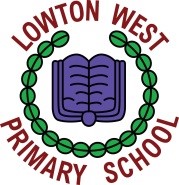 Dear Parents/ Carers,Congratulations to this week’s Merit Award winners, Maths Masters, Star Writers and Reading Champions. This week’s theme was ‘Children who have tried to keep themselves and others safe’.Overall winners are Dahl with 5021 points.Wigan Council BenefitsWe are urging all families in receipt of Universal Credit or other income benefits to check if they are entitled to Free School meals. It requires an application from the benefit-holder through Wigan Council, and entitlement brings many additional financial benefits to school. Go to Free school meals, pupil premium, and EYPP (wigan.gov.uk) for more information. Nobody else will now that you have applied or are entitled.Parents EveningsRemember to check your School Spider to confirm your Parents Evening appointment time(s).St. George’s Day Themed LunchSt George’s Day Themed Lunch takes place on Friday 21st April. This lunch is open to all pupils, even if they usually have packed lunches, but all must be booked on the School Spider survey. The survey closes on 31st March at 1:00pm.Easter ActivitiesThere are some planned activities for children, taking place in the Easter Holidays. Go to the school website at Lowton West Primary School: Holiday Clubs and Out of School Activitiesfor details.No DogsDogs are not allowed on the school premises – this includes the bottom of the main school path. Thank you.Parking in the local areaWe politely ask that parents park considerately in the local area. Thank you.Red Nose DayThank you to all who supported Red Nose Day by taking part in activities across school organised by the Lowton West School Council. The final total raised was £594.00.Out of School AchievementsGeorgia-Rose G in Class 11 organised a ‘Red Nose Day’ Cake Sale last Friday and raised £34.85 for Comic Relief! Well done Georgia.Jake W from Class 11 competed in his first major sailing event last weekend, being part of the RYA regional training group for the north. He was one of the youngest entries, completing nine races over the weekend. Well done Jake!School DinnersNext week (week commencing Monday 27th March) it will be ‘Week 1’ of the school dinner menu. A copy of the menu can be found on the school website. Please remember that your child must keep the same option for a full week, and school dinners should be paid for on SchoolMoney in advance wherever possible.After/Before-School ClubsBest wishes,Mrs J. WestheadHeadteacherLOWTON WEST PRIMARY SCHOOLNEWSLETTER24th March 2023ClassGoldGoldSilverBronze Bronze Maths Masters of the weekStar Writer of the weekStar Writer of the weekReading Champion of the weekRecHannah FGeorge LHannah FGeorge LSebastian F-RJacob SElsie SJosephine TElsie SJosephine TLucy McKDarcy PSophia BJenson RSophia BJenson REla-Mae CBobby RYear 1Finn SDominic SFinn SDominic SHarry DEmily BEthan CSam GEthan CSam GKiara H James KThomas VDulcie AThomas VDulcie AIvy-May WRosie RYear 2Molly RLouie MMolly RLouie MIsaac CRobyn WEmilia HMolly MEmilia HMolly MFreya ESummer RAva LJenson CAva LJenson CWoodrow CHarvey SYear 3Curtis TIsabelle PCurtis TIsabelle PFraser BJanet CScarlett EIsaac EScarlett EIsaac EBella BNiamh BReuben CVincent B-HReuben CVincent B-HAlbie CSavanna TYear 4Isla SMarlie CIsla SMarlie CTed DMia EJoshua CAnnalise SJoshua CAnnalise SLillie SPoppy PDaisy SOlivia-Rose CDaisy SOlivia-Rose CDominic SAlayna SYear 5William LLeanora KWilliam LLeanora KHeidi HEthan O’MCaitlyn SMiley NCaitlyn SMiley NGeorgia-Rose GTom MLeighton TMaddie SLeighton TMaddie SMaverick TMason PYear 6Lucy KEmma MLucy KEmma MRuby M-CAndres BWilliam PAmelia PWilliam PAmelia PJoshua WAlbert BJake CMason WJake CMason WZak ASavia LWalliamsWalliams115511551155RowlingRowlingRowling11971197DahlDahl168816881688CowellCowellCowell12861286ActivityDate Collection timeCollection pointClass 1Multi Skills ClubWednesday 29th MarchCollect at 4:15pmClassroom doorClass 2Multi Skills ClubFriday 31st MarchCollect at 4:15pmClassroom doorYear 1Sewing Club Group BThursday 30th MarchCollect at 4:15pmClassroom doorYear 5Year 5 Homework ClubMonday 27th MarchCollect at 4:00pmClassroom doorYears 5 and 6Football SquadMonday 27th MarchCollect at 4:30pmClassroom doorYear 6Maths Revision ClubTuesday 28th MarchCollect at 4:15pmClassroom doorsKey Stage 2Eco ClubFriday 31st MarchCollect at 4:00pmFront of school